Publicado en Madrid el 20/07/2021 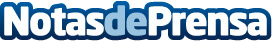 El smartvídeo de CitNOW, un importante aliado para el crecimiento del mercado de VOEn el desafiante contexto en el que se encuentra en sector del automóvil, la pandemia y la consecuente crisis económica ha llevado a una falta de semiconductores, lo que ha provocado ralentizaciones en las fábricas de coches nuevos y una falta de stock en los concesionarios. El uso de las herramientas digitales adecuadas brindan a los distribuidores una mayor eficiencia, productividad, calidad y satisfacción del clienteDatos de contacto:Laura Hermida917818090Nota de prensa publicada en: https://www.notasdeprensa.es/el-smartvideo-de-citnow-un-importante-aliado Categorias: Imágen y sonido Motociclismo Automovilismo Recursos humanos Industria Automotriz http://www.notasdeprensa.es